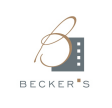 ** dans le Guide MichelinMENU du Restaurant Becker’s : VOIR ANNEXEPaiement individuel de 130.- € sur place (menu et boissons incl.)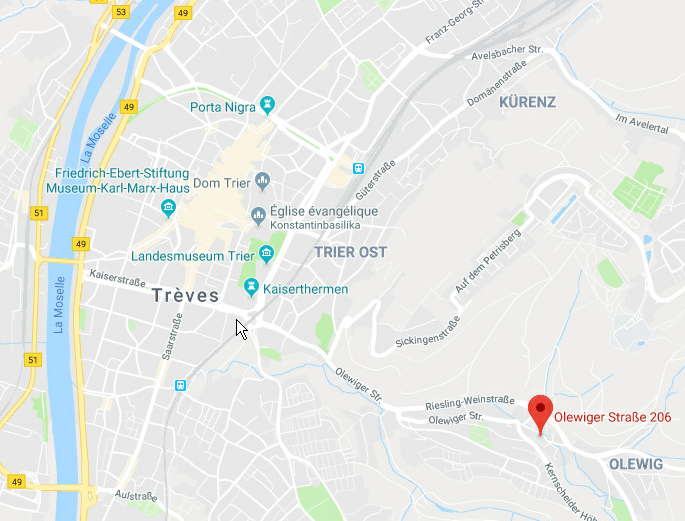 Les frais d’inscription de 10.- € (don ACCR 2.- € compris) sont à virer jusqu’au 21 septembre 2018 sur le CCPLULL IBAN LU20 1111 0281 5727 0000 de la Chaîne des Rôtisseurs. - Paiement vaut inscription.Francis Sandt                                   Claude LinsterBailli-Délégué, Argentier                         Conseiller gastronomiqueConfrérie de la Chaîne des Rôtisseurs a.s.b.l14, op der Heed          L-1747 Luxembourghttps://luxembourg.chainedesrotisseurs.com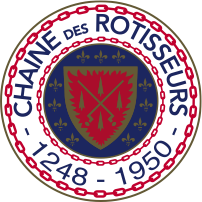 La Confrérie de la Chaîne des Rôtisseurs a.s.b.l.Bailliage du Grand-Duché de Luxembourga le grand plaisir de vous inviter au Déjeuner amical de bon voisinagechez le confrère  Wolfgang BeckerOfficier Maître-RôtisseurRestaurant Becker’sD-54295 Trier  -  Olewiger Straße 206 Mercredi, le 3 octobre 2018 à 12.00 hrsTenue de ville & Ruban Sautoir de rigueur